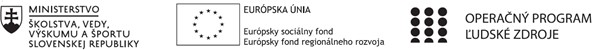 Správa o činnosti pedagogického klubuPrílohy:Prezenčná listina zo stretnutia pedagogického klubu.Fotodokumentácia.Príloha správy o činnosti pedagogického klubuPREZENČNÁ LISTINAMiesto konania stretnutia: Obchodná akadémia, Veľká okružná 32, ŽilinaDátum konania stretnutia: 13. 09. 2021Trvanie stretnutia: od 16:00 hod 	do 19:00 hodZoznam účastníkov/členov pedagogického klubu:Meno prizvaných odborníkov/iných účastníkov, ktorí nie sú členmi pedagogického klubu a podpis/y:Príloha správy o činnosti pedagogického klubuFotodokumentácia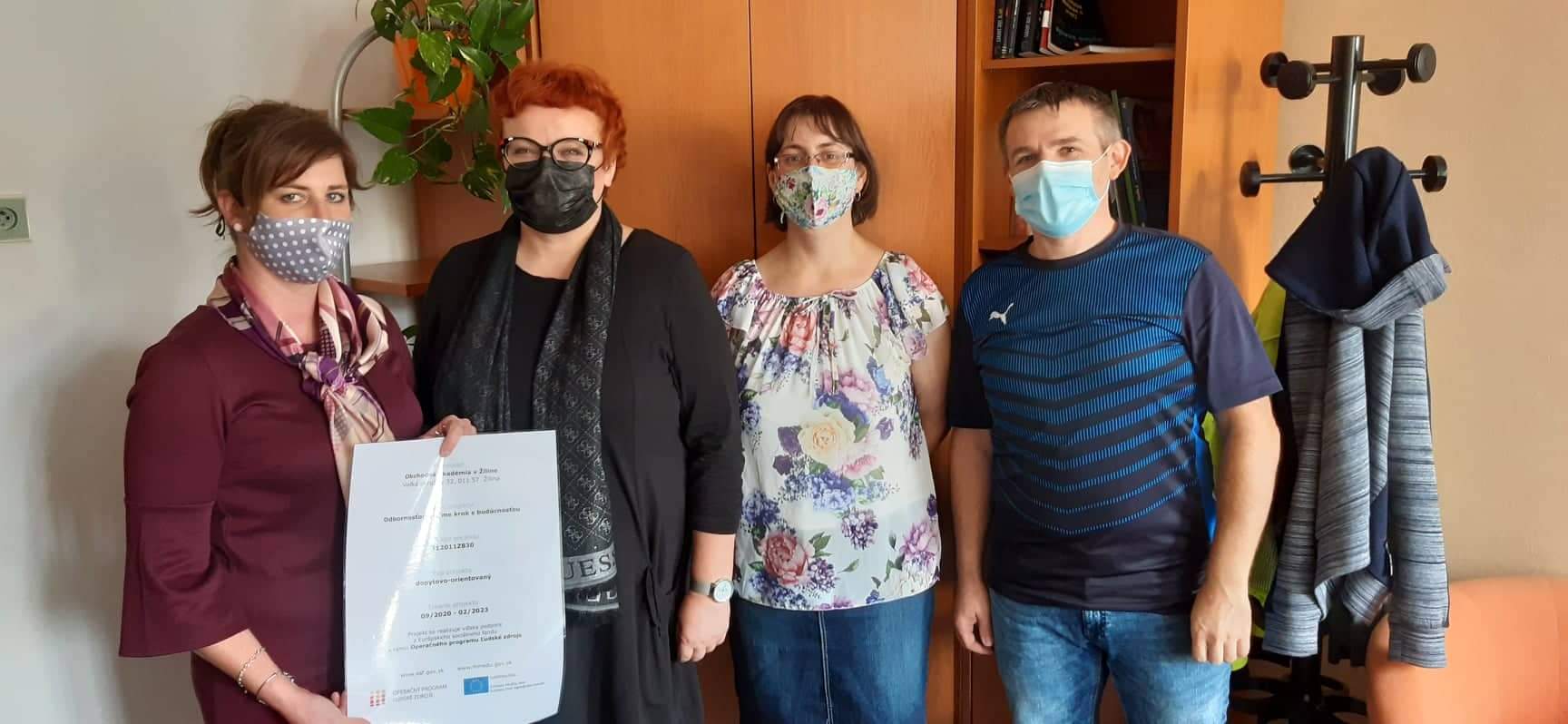 1. 	Prioritná osVzdelávanie2. 	Špecifický cieľ1.1.1 Zvýšiť inkluzívnosť a rovnaký prístup kukvalitnému vzdelávaniu a zlepšiť výsledky a kompetencie detí a žiakov3. 	PrijímateľObchodná akadémia v Žiline4. 	Názov projektuOdbornosťou držíme krok s budúcnosťou5. 	Kód projektu ITMS2014+312011Z8306. 	Názov pedagogického klubuPedagogický klub vyučujúcich matematiky, informatiky a slovenského jazyka a literatúry7. 	Dátum stretnutia pedagogického klubu13. 09. 20218. 	Miesto stretnutia pedagogického klubu  Obchodná akadémia, Veľká okružná 32, Žilina9. 	Meno koordinátora pedagogického klubuIng. Rudolf Zrebný10. 	Odkaz na webové sídlo zverejnenej správywww.oavoza.sk11. Manažérske zhrnutie: Na stretnutí pedagogického klubu sa členovia venovali riešeniu problémov, ktoré majú žiaci s prechodom na vyšší stupeň vzdelávania a adaptácii žiakov na nové prostredie. 12. Hlavné body, témy stretnutia, zhrnutie priebehu stretnutia:Privítanie členov pedagogického klubuOboznámenie sa s rámcovým programom stretnutiaDiskusia:Počas stretnutia členovia pedagogického klubu poukázali na problémy, ktoré sa týkajú prechodu žiakov zo základnej školy na strednú školu. Proces prispôsobenia sa žiakov zahŕňa viaceré oblasti. Adaptácia predstavuje stupeň prispôsobenia sa organizmu požiadavkám prostredia. Proces adaptácie sprevádza človeka po celý život, pretože človek musí neustále reagovať na zmeny vo svojom životnom prostredí. Prechod žiakov na strednú školu sa odohráva uprostred obdobia dospievania. Prestup na strednú školu znamená zmenu rovesníckej skupiny, zoznámenie sa s novými priestormi a učiteľmi, zvýšenie študijných nárokov a zmenu učebných postupov. Pre niektorých študentov je to aj zložitejší spôsob dochádzania či ubytovanie na školskom internáte. Z hľadiska kognitívneho vývoja dochádza k zdokonaľovaniu kognitívnych procesov. Práve tu zohráva dôležitú úlohu spôsob výučby a poskytovanie dostatočného množstva podnetov. Najčastejšie problémy, ktoré sa pri adaptácii na stredoškolské prostredie vyskytujú sú: problémy so zvládnutím učiva, zhoršenie prospechu, častá absencia, pasivita, či bdelé snenie pri vyučovaní. 13. Závery a odporúčania:Členovia klubu v rámci diskusie odporučili viac diskutovať so žiakmi o rôznych učebných štýloch a učebných stratégiách. Práve táto téma je súčasťou vyučovania slovenského jazyka. Vhodným odporúčaním je aj to, aby si  
vytvárali plány študijných povinností, určovali si dôležité úlohy a termíny ich splnenia. Tiež treba klásť dôraz na hľadanie súvislostí a logické premýšľanie o učebnej látke. V niektorých prípadoch je vhodné odporučiť žiakovi aj doučovanie na daný vyučovací predmet.14.	Vypracoval (meno, priezvisko)PaedDr. Lenka Kulichová15.	Dátum13. 09. 202116.	Podpis17.	Schválil (meno, priezvisko)JUDr. Jana Tomaníčková18.	Dátum13. 09. 202119.	PodpisPrioritná os:VzdelávanieŠpecifický cieľ:1 . 1 . 1 Zvýšiť inkluzívnosť a rovnaký prístup ku kvalitnému vzdelávaniu a zlepšiť výsledky a kompetencie detí ažiakovPrijímateľ:Obchodná akadémia v ŽilineNázov projektu:Odbornosťou držíme krok s budúcnosťouKód ITMS projektu:312011Z830Názov pedagogického klubu:Pedagogický klub vyučujúcich matematiky, informatiky a slovenského jazyka a literatúryč.Meno a priezviskoPodpisInštitúcia1.Ing. Rudolf ZrebnýOA v Žiline2.PaedDr. Lenka KulichováOA v Žiline3.Mgr. Zdenka DubcováOA v Žiline4.Mgr. Adriana MošatováOA v Žilineč.Meno a priezviskoPodpisInštitúcia